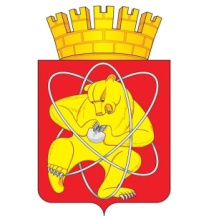 Городской округ «Закрытое административно – территориальное образование  Железногорск Красноярского края»АДМИНИСТРАЦИЯ ЗАТО г. ЖЕЛЕЗНОГОРСКПОСТАНОВЛЕНИЕ06.05. 2021                                                                                                        №  891г. ЖелезногорскОб окончании отопительного периода на территории ЗАТО Железногорск        Руководствуясь статьей 36 Устава городского округа «Закрытое административно-территориальное образование Железногорск Красноярского края»,  постановлением   Правительства  Российской  Федерации   от  06.05.2011 № 354 «О предоставлении коммунальных услуг собственниками и пользователям помещений в многоквартирных домах и жилых домов», учитывая, что исполнитель заканчивает отопительный период в сроки, установленные уполномоченным органом, с учетом прогноза погоды на май 2021 годаПОСТАНОВЛЯЮ: 1. Определить 17.05.2021 датой окончания отопительного периода в ЗАТО Железногорск.2. Приступить  с 17.05.2021 к отключению отопительных систем объектов на территории  ЗАТО  Железногорск.3. Отделу общественных связей Администрации ЗАТО г. Железногорск (И.С. Архипова) разместить настоящее постановление на официальном сайте  городского округа  «Закрытое административно-территориальное образование Железногорск Красноярского края» в информационно-телекоммуникационной сети Интернет.5. Управлению внутреннего контроля ЗАТО г. Железногорск (Е.Н. Панченко) довести  настоящее постановление до всеобщего сведения через газету «Город и горожане».6. Контроль над выполнением настоящего постановления возложить на  первого заместителя Главы ЗАТО г. Железногорск по жилищно-коммунальному хозяйству   А.А. Сергейкина.7. Настоящее постановление вступает в силу после его официального опубликования.Глава ЗАТО г. Железногорск                                                                       И.Г. Куксин